Выставка поделок «Золотая осень»     (фотоотчет)Золотая осень - чудная пора. Осень радует нас своей невероятной красотой, необычными красками. А еще осень радует нас своим богатым урожаем, разнообразным природным материалом. Собирая урожай, некоторые взрослые люди даже не подозревают какие замечательные и интересные поделки можно смастерить из овощей и фруктов, плодов ягод.Осень не прошла незаметно и в нашем детском саду. В нашей группе № 6 прошла выставка осенних поделок. Родители вместе с детьми проявили творчество, фантазию и мастерство. Разнообразен материал, который был использован для поделок.Все кто увидел нашу выставку, получили массу приятных эмоций и впечатлений. А уж как эмоционально дети выражали свой восторг, увидев среди множества поделок свою единственную, лучшую, на их взгляд, поделку! Они наперебой рассказывали, как все вместе мастерили свой шедевр. 
 Вы все талантливы, помните это, только нужно приложить к своему таланту труд и фантазию, усидчивость и терпение.Надеемся на дальнейшее сотрудничество!С уважением воспитатели подготовительной группы «Радуга»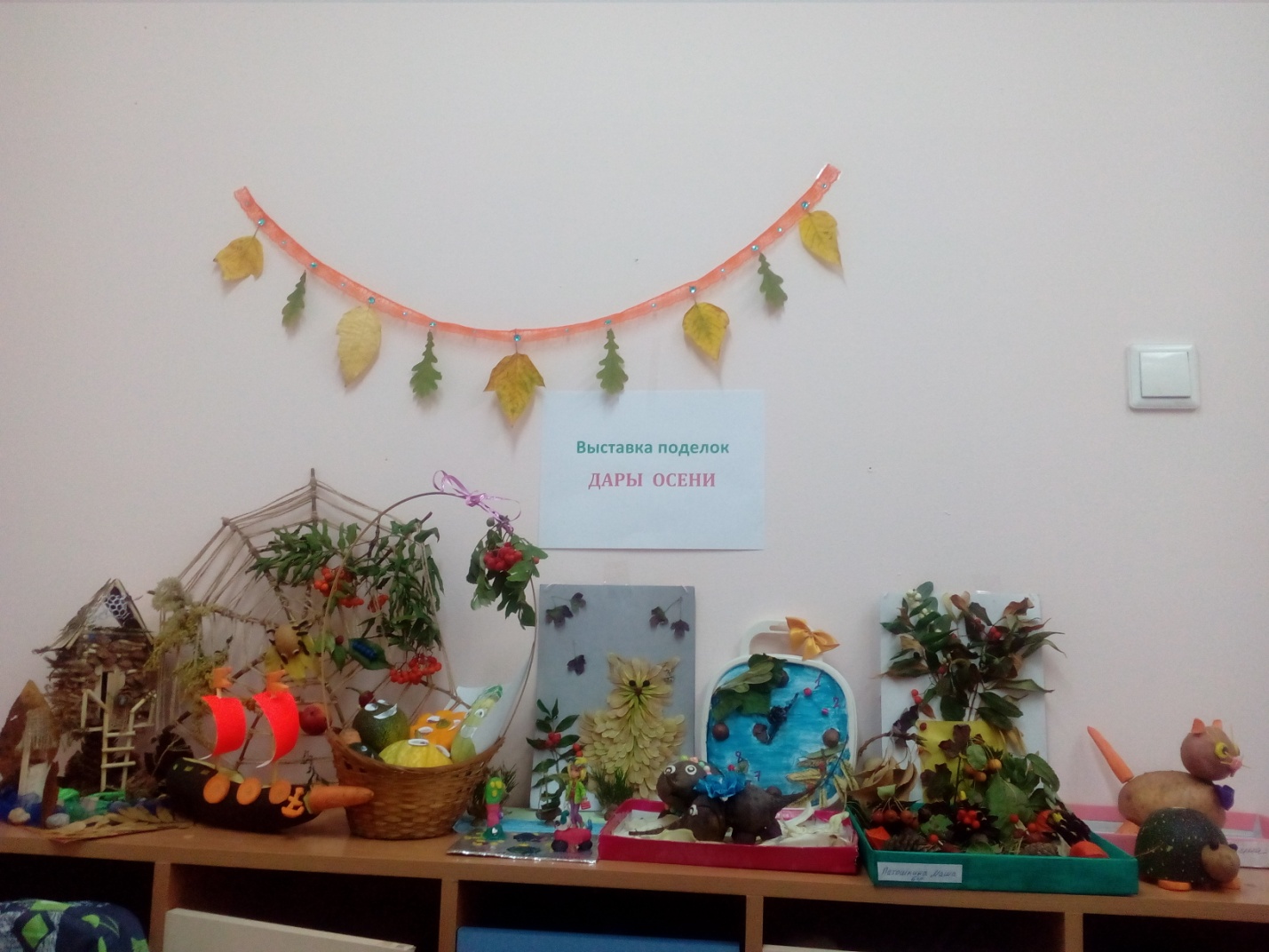 